Science final Revision for primary 1 1-Label the picture using the following words :Leaves – flower – stem – root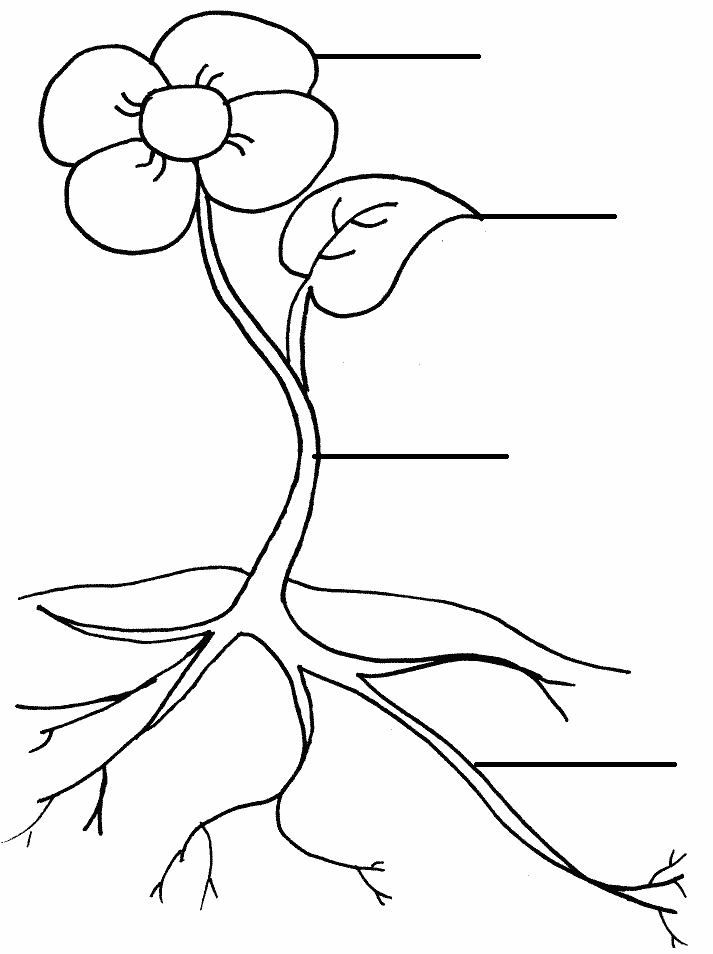  2-Look at the pictures Circle the living things: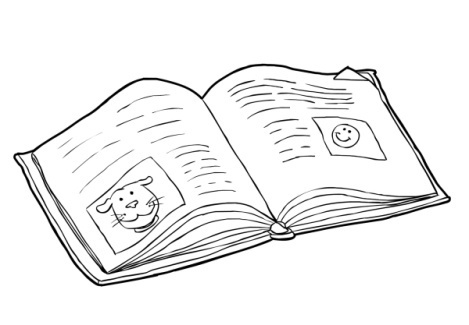 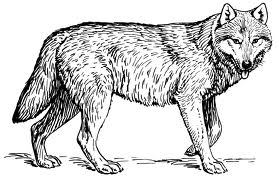 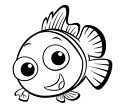 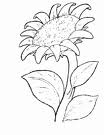 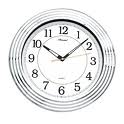 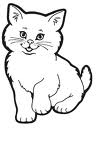 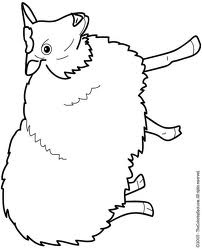 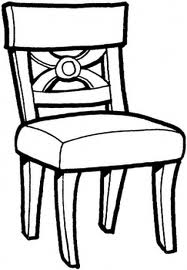 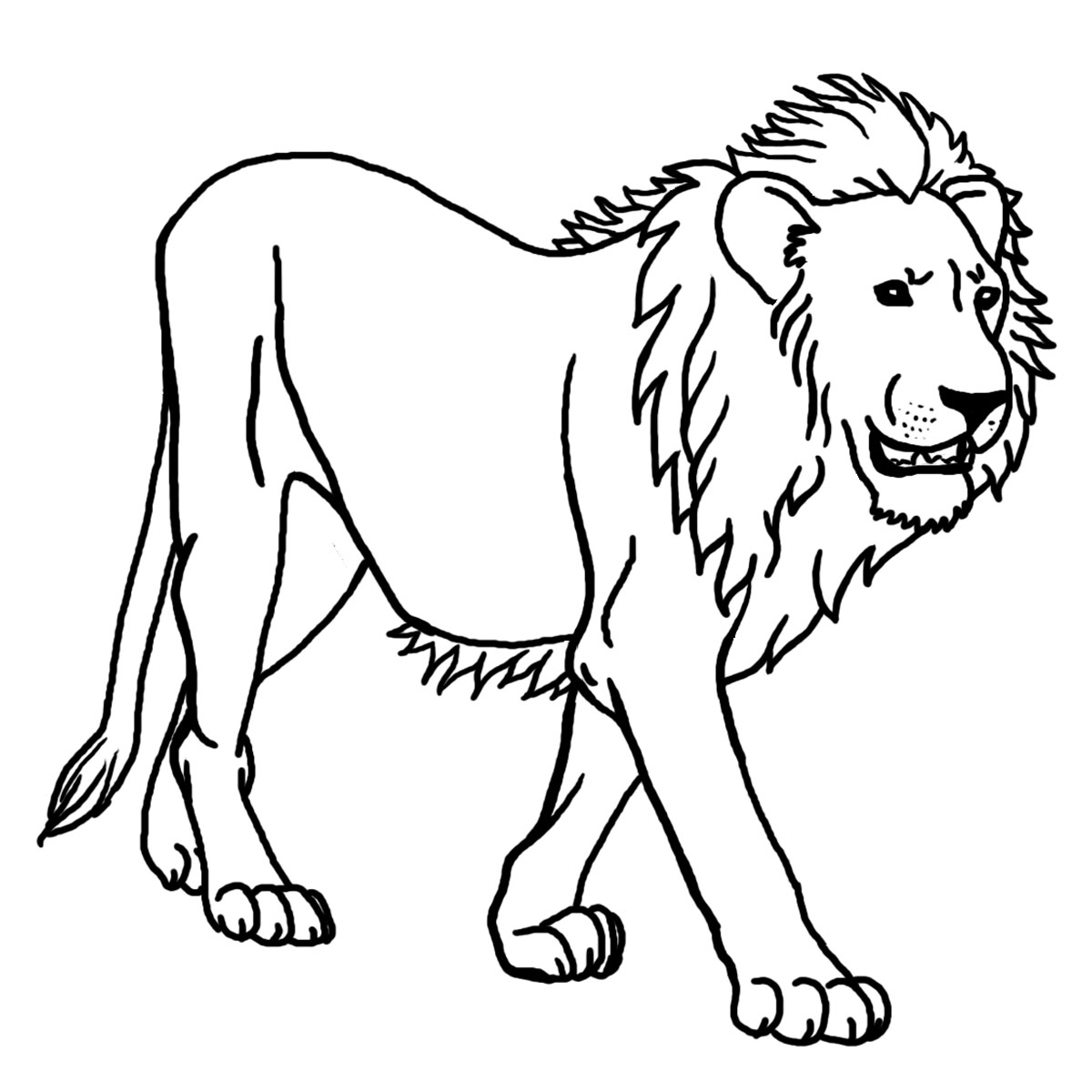 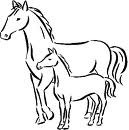 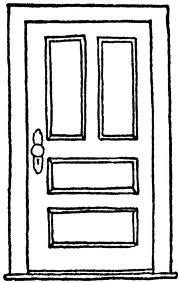 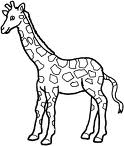 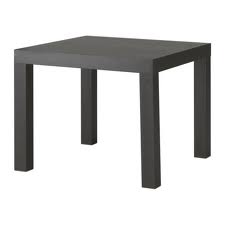 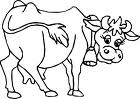 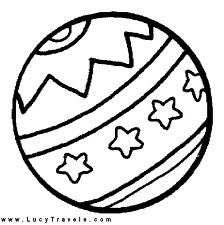 3-match: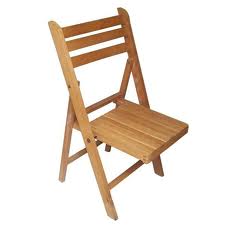 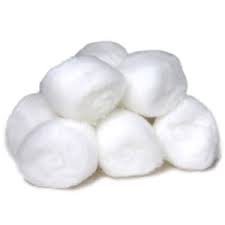 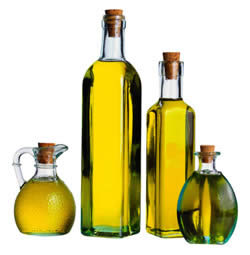 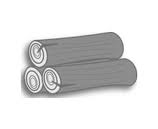 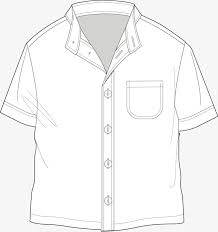 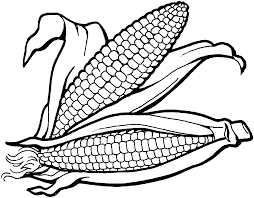 4-Label the picture using the following words :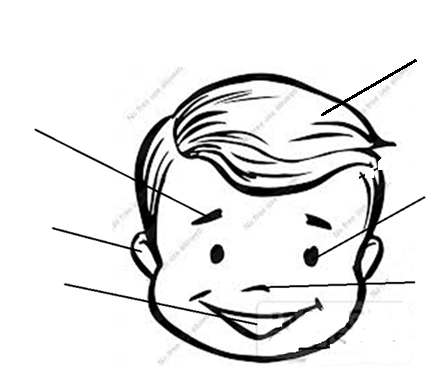 	Eye – ear – mouth – nose – eye brow – hair  5- Put the words in the correct place: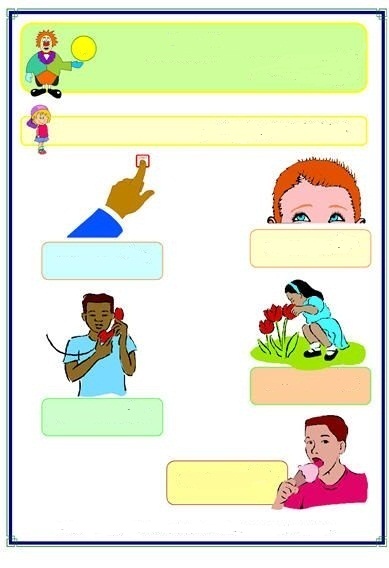 	  See – hear – touch – smell – taste 6-Choose the part we eat: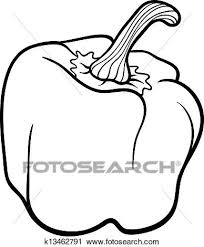 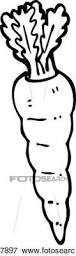 ( seed – root )							(fruit – stem)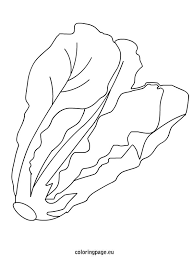  (seed – root )					(seed – leaves)7- Circle the sense you will use: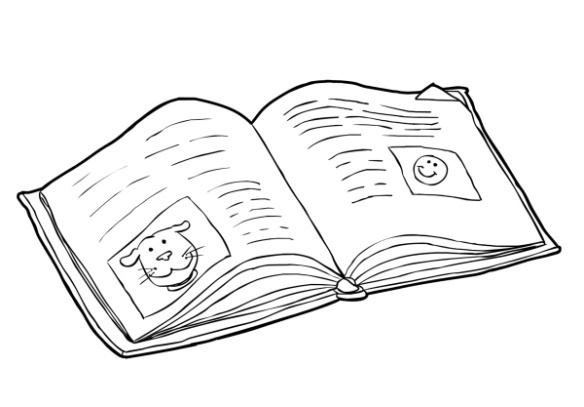 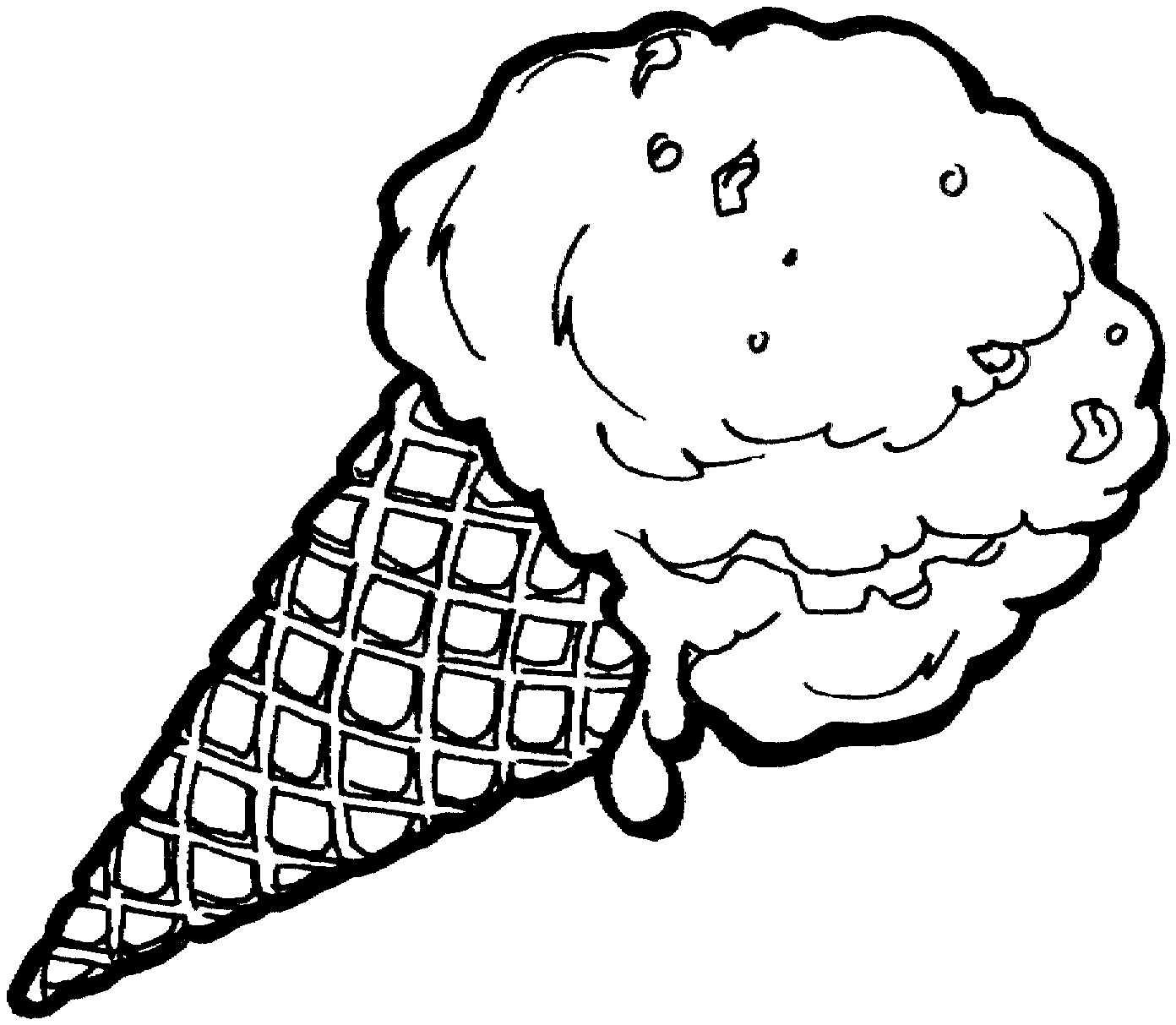 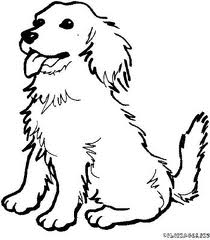 (touch – smell)                          (see – hear)		(taste – hear )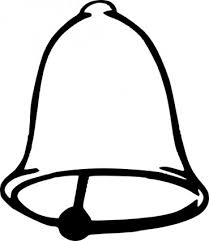 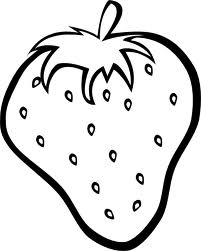 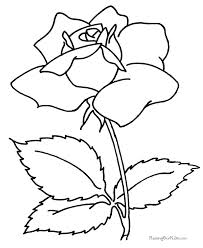 (taste – smell)                (hear – taste) 		(hear  smell)8- Label the Parts of the body :Eyes – nose – hand – leg – head – ear – mouth  -     shoulder – finger 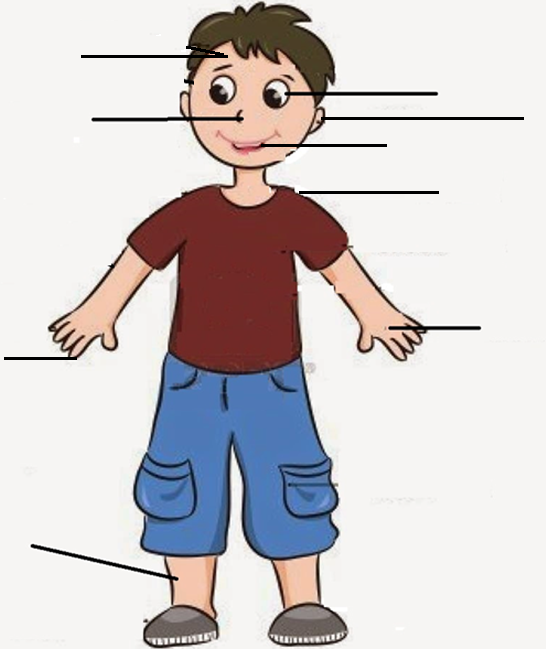 